Ақпарат профилактикалық рейдтік іс-шараларды өткізу туралыӨткізу күні: 14 желтоқсан 2019 жылӨтетін уақыты: 19.00-21.00. сағат (профилактикалық есепте тұрған және қолайсыз отбасылардағы оқушылардың пәтерлері бойынша)21.00-ден 24.00-ге дейін.  жасөспірімдер жиналатын жерлерде сағат Қатысушылар саны: 45 Ата-аналар саны: 5Анықталған Оқушылар саны: 0            2019 жылдың 14 желтоқсанында педагогикалық ұжымды, әкімшілік мүшелерін, әкелер кеңесін тарта отырып, мереке күндері жасөспірімдер жиналатын орындарға профилактикалық рейд ұйымдастырылды. Іс-шараның мақсаты: құқық бұзушылыққа бейім жасөспірімдерді анықтау (қоғамдық орындарда темекі шегу және ішу, былапыт сөйлеу, вандализм және т.б.).                Рейд барысында ОПП және КШО-да есепте тұрған оқушылардың пәтерлеріне, сондай-ақ 6 қолайсыз отбасына барды.  Тексеру кезінде оқушылар үйде заңды өкілдердің бақылауымен болған. Жайсыз отбасылардағы жағдай тыныш болды, тексерушілердің сапарына барабар қатысты, квартирада бөгде адамдар анықталмады,ата-аналар сау күйде болды.Үрейлі жағдайлар болған жоқ.       Сонымен қатар, мобильді топтар компьютерлік клубтарға ("Мега", "Blog"), ойын-сауық орындарына ("Улыбка", "Мечта", "Техас", "Алтын шаңырақ" кафелеріне), жағалауға, орталық аллеяға барды.  Металлургтер сарайыХамзина айналаға бірнеше рет кіріп, бөгде көзқарастан жасырын, аз ағартылған орындар мен орындарды да назардан тыс қалдырмады. Сонымен қатар, мобильді топ мүшелері автожуу және автовокзал аумағына барды.       Алдын алу рейдінің қорытындысы жалпы мектептік линейкада оқушыларға жеткізіледі.	И.о.директора           А.Касенова   исп.Бейсекеева З.Р.73092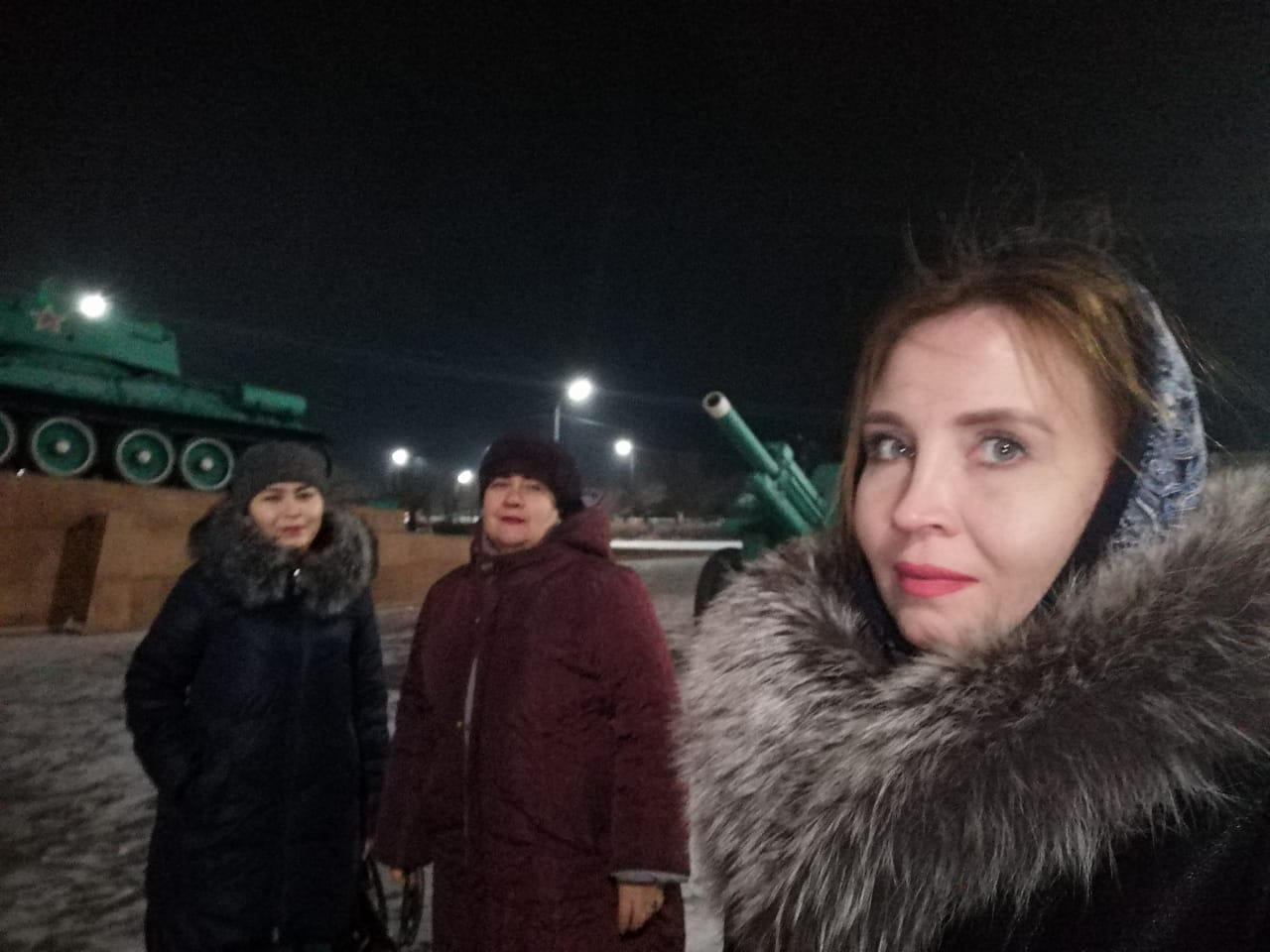 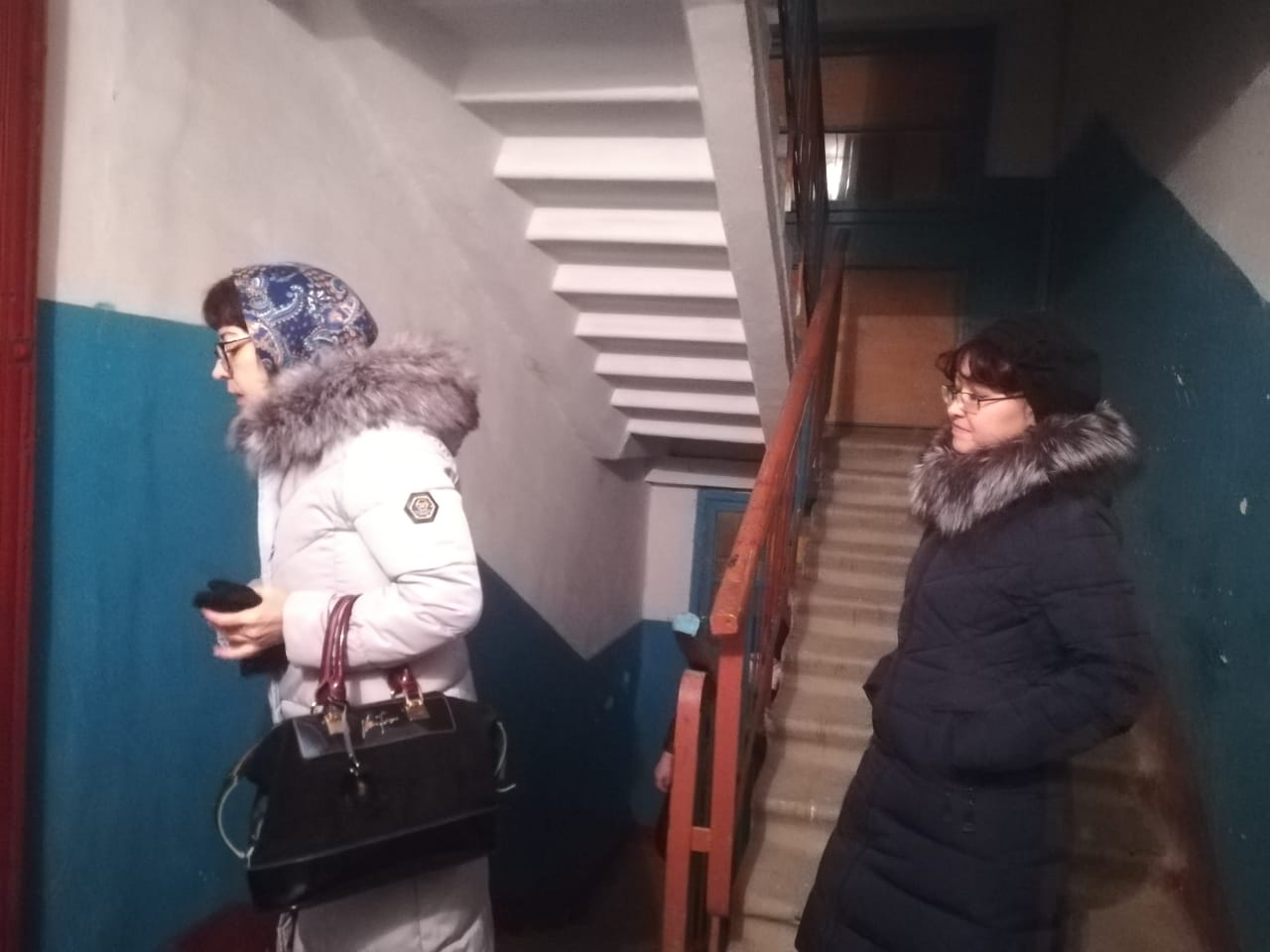 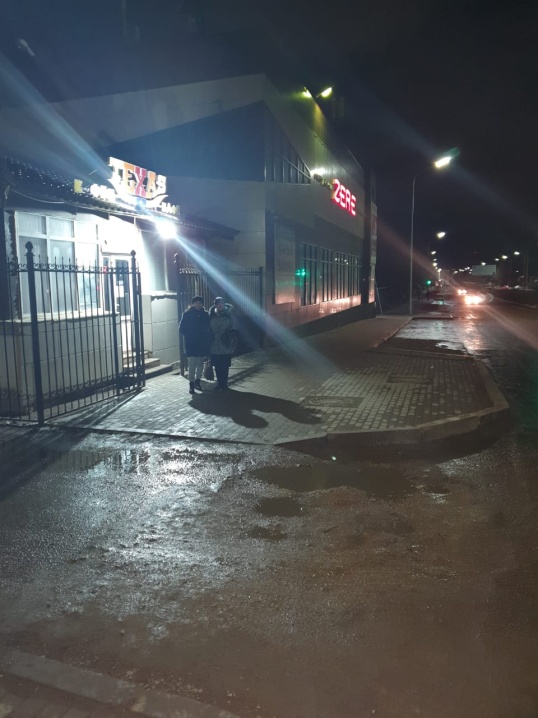 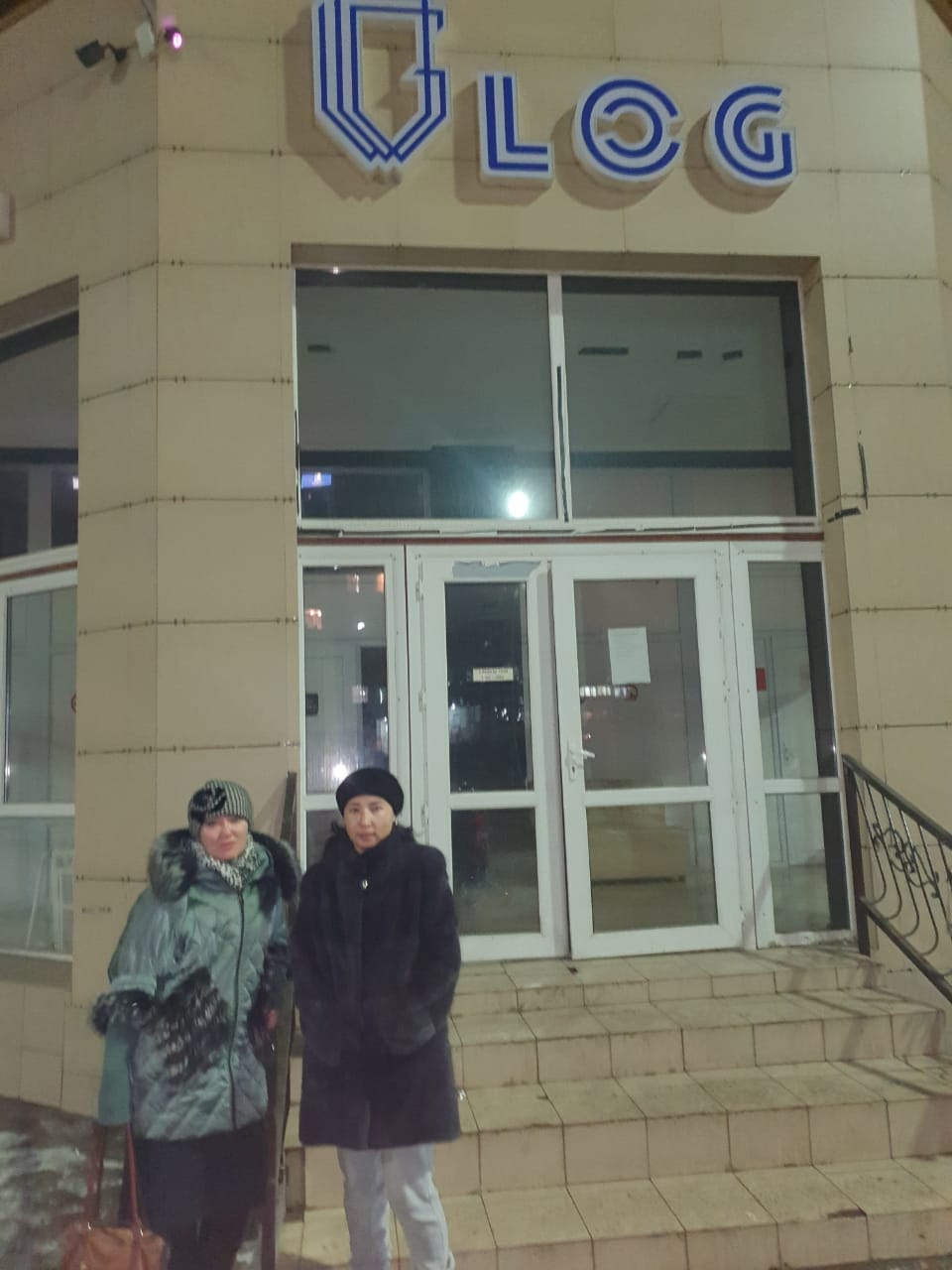 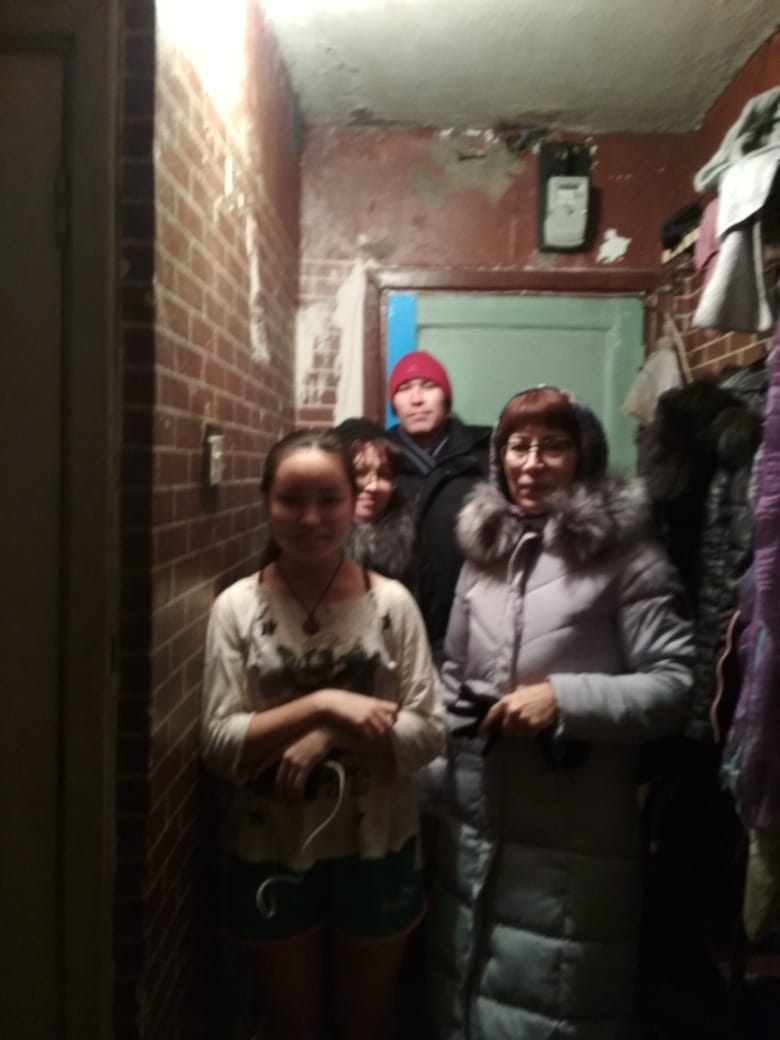 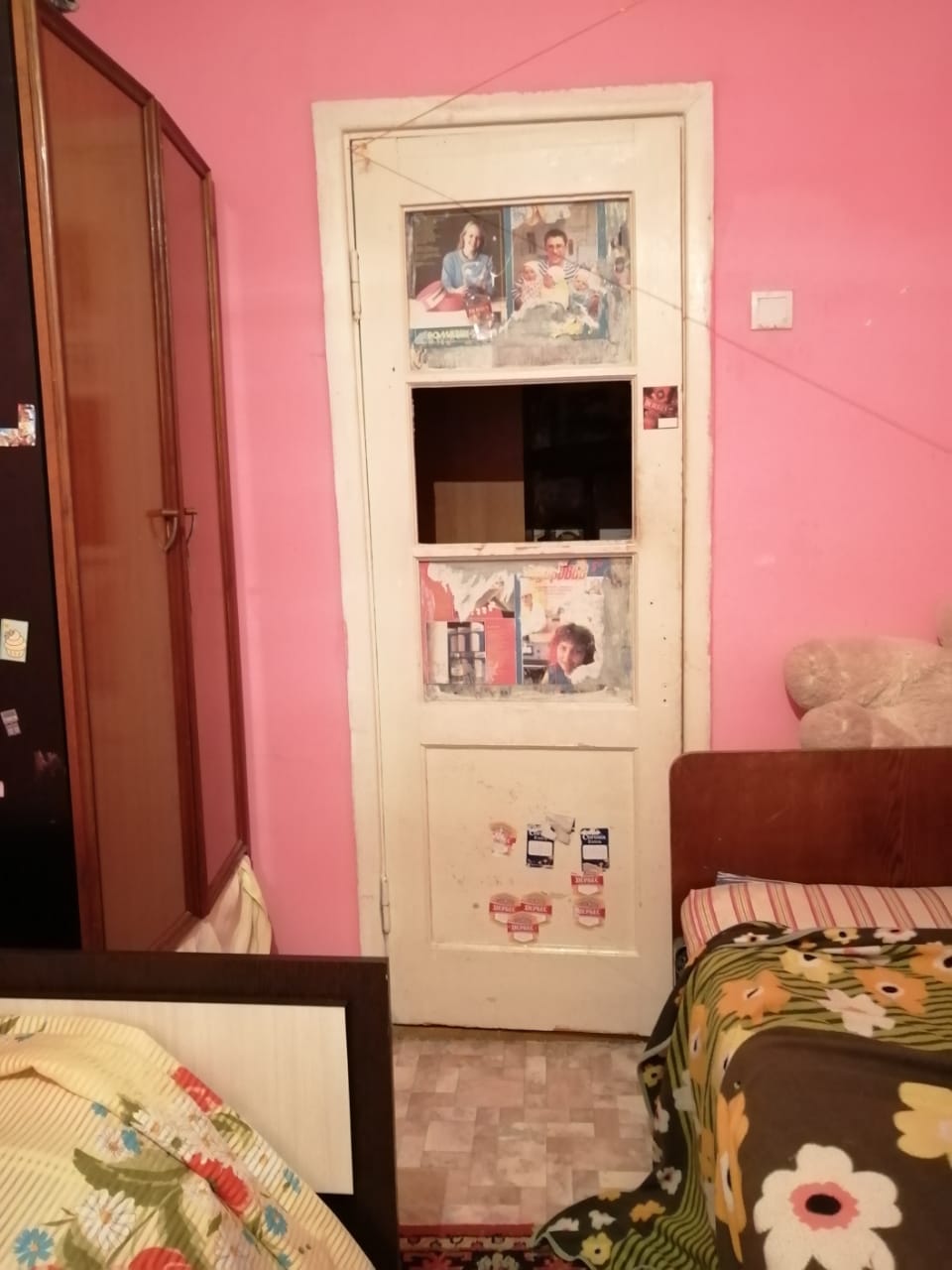 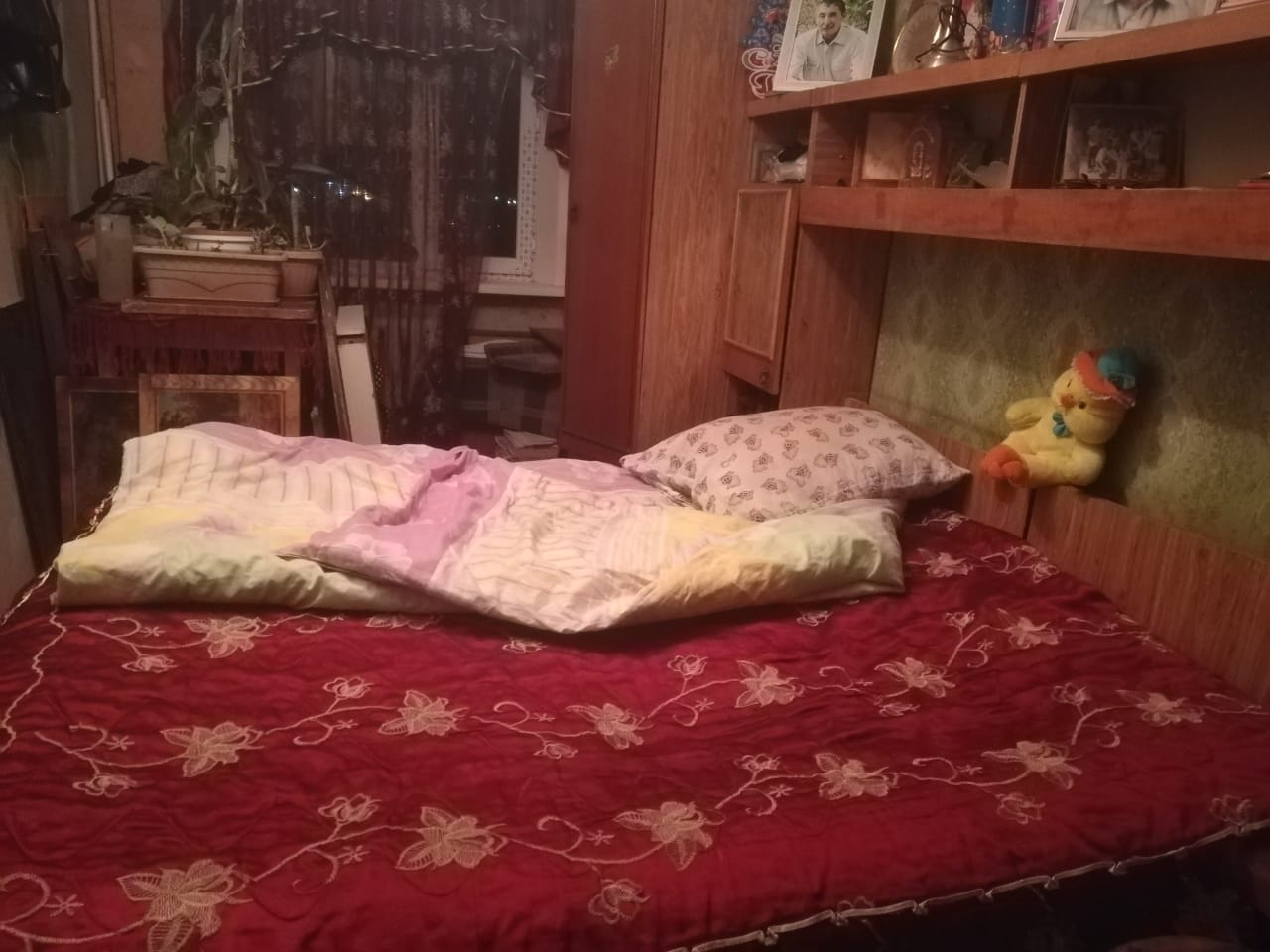 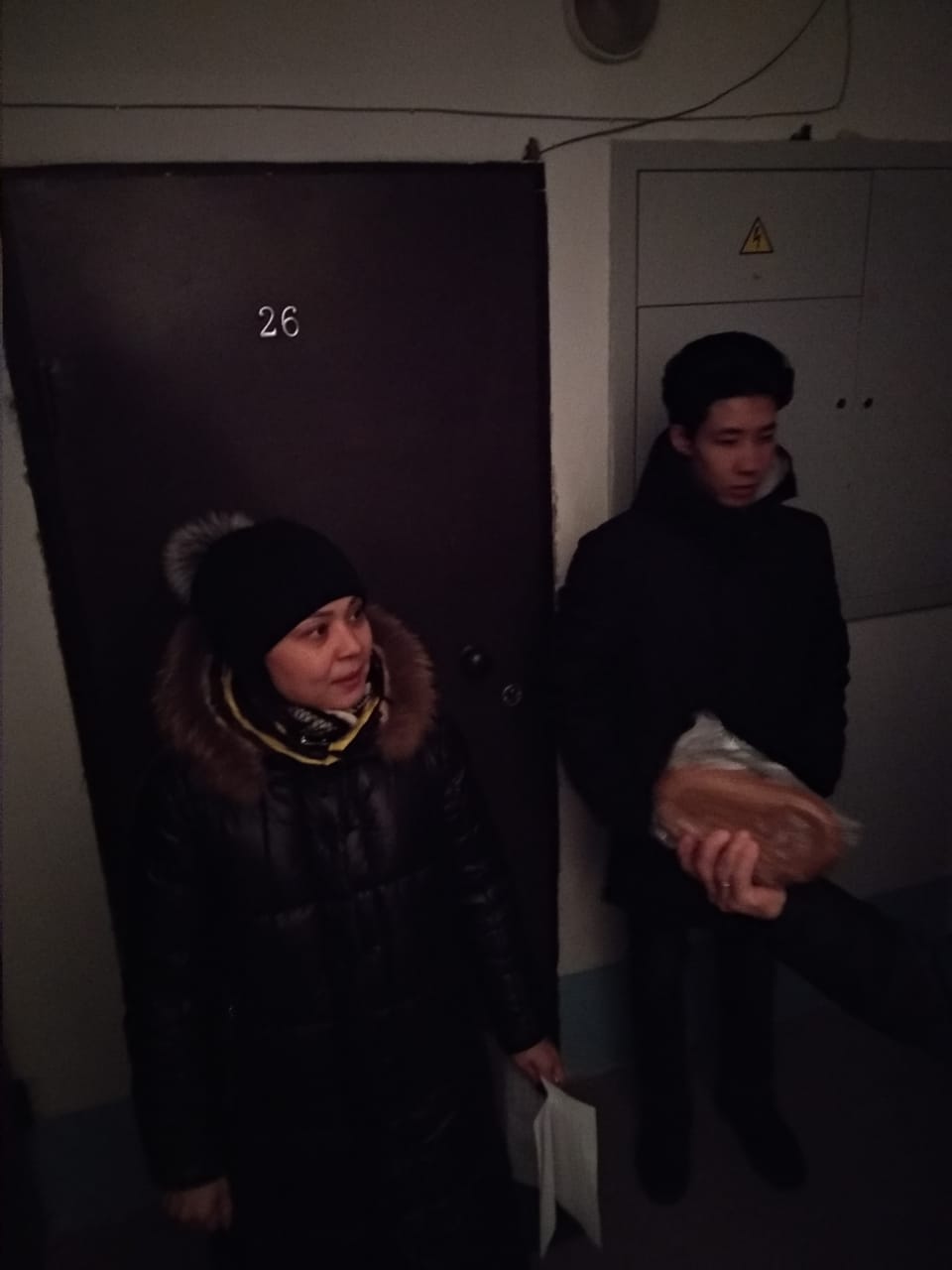 